Tisztelt Közgyűlés!A Hajdú-Bihar Megyei Vállalkozásfejlesztési Alapítványt (Alapítvány), 1993-ban a Magyar Vállalkozásfejlesztési Alapítvány (MVA), a Hajdú-Bihar Megyei Önkormányzat, a vármegye városainak és településeinek önkormányzatai, az OTP Bank, valamint vállalkozói érdekképviseletek, kamarák alapították. Az alapítás fő célja a vállalkozások alapításának elősegítése, piaci pozícióik erősítése, támogatott hitelezésük beindítása, ingyenes tanácsadás és információ nyújtása, a munkahelyteremtés és munkahely megtartás elősegítése volt. 
Az Alapítvány 1993. és 2009. között szinte kizárólag mikrohitelezéssel foglalkozott, vezető szereplővé válva az induló és működő vállalkozások mikrofinanszírozásában. 2009-ben új utakra lépett, jelentős pályázatokon indult el, hogy a hitelek mellett szolgáltatásokkal és vissza nem térítendő támogatással is segíteni tudja a vállalkozásokat. Az Alapítvány a programjait olyan szemlélettel alakítja ki és valósítja meg, hogy minden elért „hasznot”, támogatást az Alapítvánnyal kapcsolatban álló vállalkozások részére ad át.Jelentős hazai projektek voltak a 2010-ben indult tanácsadói program, melynek során 248 vállalkozás kapott összesen 415 millió Ft vissza nem térítendő támogatást szolgáltatási tevékenységre, és a TÁMOP-2.1.4 képzési program, melynek során 1000 fő kapott olyan értékes, elsősorban nyelvi vagy értékesítési képzést, mellyel vállalkozásai versenyképesebbé váltak. A 2022 júniusban befejeződött „Pénz a Jövődhöz - Fiatalok Vállalkozóvá Válása” program keretében 2074 vállalkozás indításához kaphattak személyenként 4,5 millió Ft vissza nem térítendő forrást az azt igénylő álláskeresők az Észak-alföldi régióban. Emellett számos nemzetközi projektben vettek/vesznek részt, többek között a vállalkozói mikrohitel program erdélyi bevezetésében, a székelyhídi inkubátorház létrehozásában és működtetésében, vállalkozók képzésében, e-learning képzési programok indításában. A szervezet részese az 5 ország bevonásával megvalósuló PUBLIC4MSME visegrádi projektnek is, melynek fő célja a mikro-, kis- és középvállalkozások megerősítése a városi területeken a COVID-19 járvány által kiváltott recesszió alatt, valamint a gazdasági fellendülés szakaszában.A 2020 márciusa óta folyamatos korlátozásokat jelentő COVID-19 korona vírus megjelenése és a 2022. évi infláció az Alapítvány működését is jelentősen befolyásolta. 2020-ban a számítástechnikai rendszert teljes egészében felkészítették az otthoni munkavégzésre, mely 2022 őszétől részlegesen az energiatakarékosságot is szolgálja.Az Alapítvány 2022. évi tevékenységei:A mikrohitel divízió tevékenysége2022-ben nem történt hitelkihelyezés, mivel az Országos Mikrohitel Alap (OMA) hitelfolyósításának ütemezése 2021. év őszével leállt, forráshiányra hivatkozva. Érdeklődők vannak, hiteligénylők lennének, azonban jelenleg nem tudnak befogadni hitelkérelmeket, mivel nincs olyan hitelprogram, amit biztosítani tudnának számukra. Új hitelprogram legkorábban 2023 végén lehet elérhető. Ezügyben egyeztetések, tárgyalások folyamatosan folynak. Céljuk mindenképpen az, hogy a hitelek iránt érdeklődőket maximálisan informálják és kiszolgálják. A több évtizedes korrekt és megbízható munkának köszönhetően az Alapítvány hírneve továbbra is stabil a pénzügyi piacon. A jelenlegi ügyfélállomány kezelése, valamint a kintlévőségek nagyarányú behajtása rendben, az előzetes tervek szerint alakult. Felmondott ügyleteikkel kapcsolatban több ügyletben is várható lezárás, adósságrendezés. 2023 februárjában egy újabb felmondott ügylet zárul le, március-április hónapban még 2 db felmondott ügyletből fog származni megtérülés, bevétel. A mikrohitel tevékenysége az alábbiakra terjedt ki: a jól fizető ügyfél állomány teljes körű ellátása (monitoring feladatok: adatszolgáltatás begyűjtése, hitel lezárások, együttműködés a hitelintézettel, partnerekkel forrásnyújtó szervezetekkel); rossz hitelekkel (11 db) kapcsolatos behajtási feladatok koordinálása, kapcsolattartás az ügyvéddel, a Garantiqa Hitelgarancia Zrt.-vel, illetve az együttműködésre hajlandó ügyfelekkel; az új hitelek kihelyezése érdekében a hiteligénylők folyamatos tájékoztatása (2023-ban több, mint 5500 fővel rendelkezik adatbázisuk); új hitel termékek kidolgozása, marketingtevékenység szervezése, érdeklődők teljeskörű informálása, tájékoztatása.A projektmenedzsment csoport tevékenységeHajdú-Bihar vármegyében a Terület- és Településfejlesztési Operatív Program pályázat keretében a vármegyében hat foglalkoztatási paktum pályázat nyert támogatást. A Hajdú-Bihar Megyei Vállalkozásfejlesztési Alapítvány 2022-ben a Hajdú-Bihar Megyei Foglalkoztatási Paktum, a Debreceni Foglalkoztatási Paktum, a Sárréti Foglalkoztatási Paktum, a Dél – Nyírségi (Nyíradony) Foglalkoztatási Paktum, a Berettyóújfalu-Derecske Paktum és az Észak-Hajdúsági Foglalkoztatási Együttműködés aktív tagja volt. A Paktumok keretében feladatuk a vállalkozás indításához szükséges ismeretek átadása, vállalkozások indításához támogatások, hitelek biztosítása volt. A 6 paktum fórum ülései a következő időpontokban valósultak meg:A csoport tevékenységei közé tartozik a korábbi pályázatok lezárása, a pályázatkészítés. A 2022. évben az Alapítvány számára - megfelelő kiírás hiányában - újabb pályázat beadására nem került sor. Jelenleg futó, illetve fenntartási időszakban lévő pályázatok:GINOP-5.1.9-17-2017-00004 azonosítószámú „Álláskeresők és fiatalok vállalkozóvá válásának ösztönzése - képzés és mentorálás” című pályázat, melyben az Alapítvány konzorciumvezetői tevékenységét az INNOVA Észak-Alföld NKft. és a Debreceni Campus Nonprofit Közhasznú Kft. segítették partnerként. A támogatási arány 100%. A projekt megvalósításának időtartama 2018. 03. 01-től 2022. 06. 29-ig tartott. A projekt célja a régióban élő 2.105 fő vállalkozóvá válásának segítése képzéssel, üzleti terv tanácsadással és mentorálással. A projekt célcsoportja az Észak-alföldi régióban élő regisztrált álláskeresők 18-65 éves korig. A program az Észak-alföldi régióban 2019. szeptember 3-án indult el és 2022. június 29-ig minden kitűzött célt maximálisan elért. Az eredmények:2.114 fő képzése2.092 üzleti terv elfogadása2.091 vállalkozás megalakulása2.074 vállalkozás havi szintű mentorálása, utánkövetése.A projekt elszámolása és lezárása 2022. évben megtörtént.Jelenlegi helyzetA 2022-es év az Alapítvány életében jelentős változásokat hozott. Kifutott az utolsó, 
2014-2020-as Európai Uniós költségvetési ciklusban megvalósított projekt is, valamint a Magyar Vállalkozásfejlesztési Alapítvány (MVA) ebben az évben már nem biztosított forrásokat a hitelezésre, illetve az Alapítványnak szerződésszerűen járó hitelezési jutalékokat sem utalta, így az Alapítvány hitelezési bevételei is nulla közelébe estek. A korábbi várakozásokkal szemben a 2022-es évben nem voltak pályázati kiírások, és a jelenlegi helyzet – az Európai Unióval megkötendő megállapodások bizonytalansága – okán kétséges, hogy 2023-ban lesz-e kiírás, továbbá 2023-ban hazai kezelésű új mikrohitel-program sem várható.Az Alapítvány helyzete jelenleg speciális, hiszen futó projektek és hitelprogramok híján minimálisak a bevételei. Bevételi oldalt tekintve hasonló kilátások 2009-ben voltak, a helyzet ugyanakkor most lényegesen más, hiszen az elmúlt 14 év sikeres működése eredményeként az Alapítvány jelentős, több év működési költségeinek finanszírozására és új projektek előkészítésére elegendő saját tőkével rendelkezik.A működési költségek (bérköltségek, rezsiköltségek, igénybe vett szolgáltatások) az elmúlt években a projektek és a hitelprogramok kifutásával párhuzamosan a középtávú működéshez szükséges minimális szintre csökkentésre kerültek. Új hazai pályázati kiírások és/vagy hitelprogramok beindulásának híján, a 2023-as évben az Alapítvány „csökkentett” működéssel várja a lehetőségeket, kiírásokat, melyre természetesen azonnal reagálni fognak, élve minden lehetőséggel.Az Alapítvány mérlegeAz Alapítvány a 2022. évet -40.713 EFt közhasznú, 1.203 EFt vállalkozási eredménnyel, összesen -39.510 EFt eredménnyel zárta.Az Alapítvány összes, teljes naptári évre számított bevétele az előző évben 144 730 EFt, a tárgyévben 34.806 EFt volt. Az összes bevétel az előző évhez képest 109.924 EFt értékkel, 
76 %-kal csökkent. A teljes naptári évre számított árbevétel az előző évben 31.374 EFt, a tárgyévben 18.515 EFt volt. Az árbevétel az előző évhez képest 12.859 EFt értékkel, 41 %-kal csökkent. A működés egy naptári napjára jutó árbevétel az előző évben 86 EFt, a tárgyévben 51 EFt volt. Az adózott eredmény az előző évben 295 EFt, a tárgyévben -39 510 EFt volt, így az előző évhez képest az adózott eredmény 39 805 EFt értékkel csökkent.Tájékoztatom a közgyűlést, hogy a beszámolót az Alapítvány kuratóriuma a 2023. március 23. napján megtartott ülésén fogadta el.Kérem a közgyűlést, hogy a határozati javaslat szerint fogadja el az Alapítvány 
2022. évi beszámolójáról szóló tájékoztatót.HATÁROZATI JAVASLATHajdú-Bihar Vármegye Önkormányzata Közgyűlése a Hajdú-Bihar Vármegye Önkormányzata Közgyűlése és Szervei Szervezeti és Működési Szabályzatáról szóló 4/2023. (IV. 3.) önkormányzati rendelet 18. § (1) bekezdés b) pontja alapján, figyelemmel az egyesülési jogról, a közhasznú jogállásról, valamint a civil szervezetek működéséről és támogatásáról szóló 
2011. évi CLXXV. törvény 29. §-ára1./ a Hajdú-Bihar Megyei Vállalkozásfejlesztési Alapítvány 2022. évi működésével, vagyoni, pénzügyi és jövedelmi helyzetével kapcsolatos beszámolóról szóló tájékoztatót a határozat 
1-6. mellékletei szerinti tartalommal elfogadja.2./ A közgyűlés felkéri elnökét a határozat ügyvezető igazgató részére történő megküldésére.Végrehajtásért felelős: 	Pajna Zoltán, a vármegyei közgyűlés elnökeHatáridő: 						2023. május 31.A határozati javaslat elfogadása egyszerű többséget igényel.Debrecen, 2023. május 19.Az előterjesztés a törvényességi követelményeknek megfelel: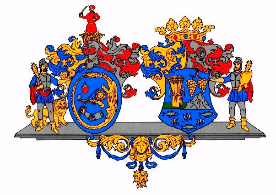 Hajdú-Bihar Vármegye ÖnkormányzatánakKözgyűléseKÖZGYŰLÉSI ELŐTERJESZTÉSKÖZGYŰLÉSI ELŐTERJESZTÉS9.Előterjesztő:Tasi Sándor, a Közgyűlés alelnökeTasi Sándor, a Közgyűlés alelnökeTárgy:Tájékoztató a Hajdú-Bihar Megyei Vállalkozásfejlesztési Alapítvány 2022. évi működéséről, vagyoni, pénzügyi és jövedelmi helyzetéről szóló beszámolórólTájékoztató a Hajdú-Bihar Megyei Vállalkozásfejlesztési Alapítvány 2022. évi működéséről, vagyoni, pénzügyi és jövedelmi helyzetéről szóló beszámolórólMellékletek:Határozati javaslat mellékletei:2022. évi mérleg2022. évi eredmény kimutatás2022. évi kiegészítő melléklet2022. évi közhasznúsági mellékletFüggetlen könyvvizsgálói jelentés2022. évi szakmai munkát bemutató kuratóriumi anyagHatározati javaslat mellékletei:2022. évi mérleg2022. évi eredmény kimutatás2022. évi kiegészítő melléklet2022. évi közhasznúsági mellékletFüggetlen könyvvizsgálói jelentés2022. évi szakmai munkát bemutató kuratóriumi anyagKészítették:Mazsu Gergely, ügyvezető igazgatóKraszitsné dr. Czár EszterMazsu Gergely, ügyvezető igazgatóKraszitsné dr. Czár EszterVéleményező bizottság:Pénzügyi BizottságPénzügyi Bizottság2022.01.12. Berettyóújfalu-Derecske Paktum Irányvonalak meghatározása 2022.02.24. Észak-Hajdúsági Foglalkoztatási Együttműködés Záró rendezvény 2022.02.28. Dél – Nyírségi (Nyíradony) Foglalkoztatási Paktum Záró rendezvény 2022.05.24. Berettyóújfalu-Derecske Paktum Partnerségi egyeztetés 2022.07.15. Berettyóújfalu-Derecske Paktum Partnerségi egyeztetés 2022.09.13. Berettyóújfalu-Derecske Paktum Partnerségi egyeztetés 2022.11.10. Berettyóújfalu-Derecske Paktum Partnerségi egyeztetés Tasi SándoralelnökDr. Dobi Csabajegyző